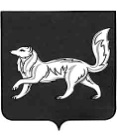 КРАСНОЯРСКИЙ КРАЙТУРУХАНСКИЙ РАЙОНБОРСКИЙ СЕЛЬСКИЙ СОВЕТ ДЕПУТАТОВРЕШЕНИЕ06.04.2020 г.                           п. Бор			                                    № 43-213О внесении изменений в Решение Борского сельского Совета депутатов от 26.11.2010 № 10-28 «Положении об оплате труда  депутатов, выборных должностных  лиц, осуществляющих свои полномочия на постоянной основе, и муниципальных служащих»1.На основании Бюджетного кодекса РФ, Федеральным законом от 06.10.2003 № 131 – ФЗ «Об общих принципах местного самоуправления в Российской Федерации», Федеральным закон от 02.03.2007 № 25 – ФЗ «О муниципальной службе в Российской Федерации», Законом Российской Федерации от 21.07.1993 № 5485-1 «О государственной тайне», Закона Красноярского края от 24.04.2008 № 5 – 1565 «Об особенностях правового регулирования муниципальной службы в Красноярском крае», постановлением Совета администрации Красноярского края от 29.12.2007 № 512 – п «О нормативах формирования расходов на оплату труда депутатов, выборных должностных лиц местного самоуправления, осуществляющих свои полномочия на постоянной основе, лиц, замещающих иные муниципальные должности, и муниципальных служащих».РЕШИЛ внести следующие изменения:Подпункт «з» пункта 2 статьи 4 изложить в следующей редакции:з) единовременная выплата при предоставлении ежегодного оплачиваемого отпуска, которая не является выплатой за отработанное время;2. Решение вступает в силу в день, следующего за днем его официального опубликования в информационном бюллетене «Борский вестник».3. Контроль за исполнением настоящего Решения возложить на председателя планово-бюджетной комиссии Борского сельского Совета депутатов  Кубасова С.Э.Глава Борского сельсовета                                           		В.Г. Соколов Председатель Борского сельскогоСовета депутатов								С.Э.Кубасов 